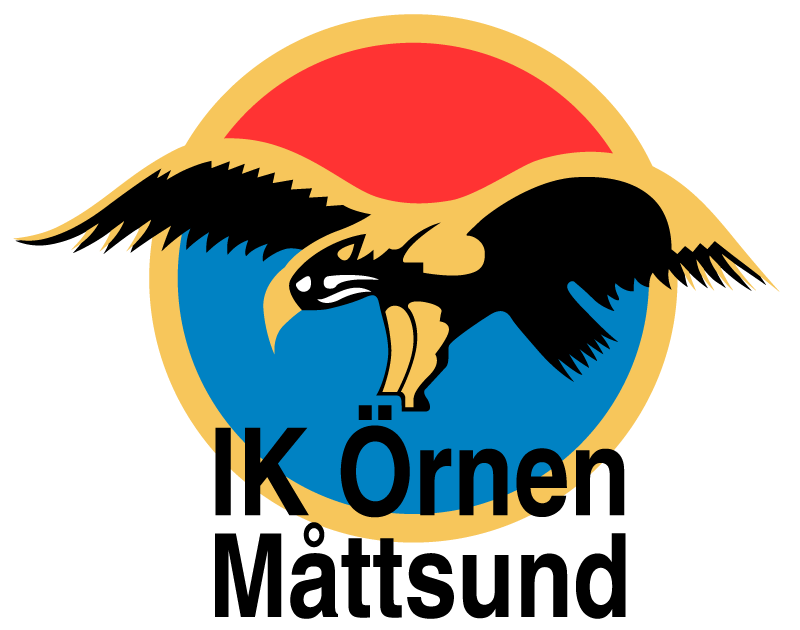 TITTELINNEHÅLL